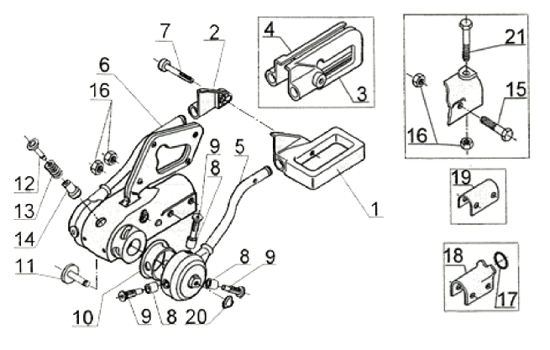 Ref Description Part Number1 Handle LH Type A 372161 2 Handle RH Type A 372162 3 Handle LH Type B 581158 4 Handle RH Type B 581159 5 Arm LH 573912 6 Arm RH 573913 10 Seal 372166 11 Friction Pad Kit, older AKS 2000 286581Friction Pad Kit AKS 2500/2700 28776312 Indicator button, outer 372287 13 Springs 37228514 Indicator button, inner 372288